หลักฐานอ้างอิงสำหรับการดำเนินงาน Green Officeหลักฐานอ้างอิงสำหรับการดำเนินงาน Green Officeการอบรมให้ความรู้และประเมินความเข้าใจการอบรมให้ความรู้และประเมินความเข้าใจกำหนดแผนการฝึกอบรม ดำเนินการอบรม การประเมินผล และบันทึกประวัติการฝึกอบรมระบุหลักสูตรและความถี่การอบรมลงในแผนการฝึกอบรม โดยหลักสูตรครอบคลุมเนื้อหามีรายละเอียดอย่างน้อยดังนี้ความสำคัญของสำนักงานสีเขียวการใช้พลังงานและทรัพยากรอย่างมีประสิทธิภาพการจัดการมลพิษและของเสียการจัดซื้อจัดจ้างที่เป็นมิตรกับสิ่งแวดล้อมก๊าซเรือนกระจกดำเนินการฝึกอบรมตามแผนการฝึกอบรมในข้อ (1) โดยผู้รับการอบรมจะต้องมากกว่าร้อยละ 80 ของกลุ่มเป้าหมายในแต่ละหลักสูตรประเมินผลการฝึกอบรมเช่นข้อสอบ หรือการประเมินผลขณะปฏิบัติงาน เป็นต้นจัดทำประวัติการอบรมของพนักงานหลักฐานการประเมินหมวด 2 Form 2.1(1) หลักสูตรและแผนการฝึกอบรมหมวด 2 Form 2.1(2) ใบลงทะเบียนและประเมินผลบุคลากรหมวด 2 Form 2.1(3) ประวัติการอบรมกำหนดผู้รับผิดชอบด้านการอบรมแต่ละหลักสูตรมีความเหมาะสมผู้รับผิดชอบในการอบรมจะต้องเข้าใจเนื้อหาในการอบรมผู้รับผิดชอบในการอบรมจะต้องมีหลักฐานแสดงความสามารถ เช่นใบรับรองจากหน่วยงานภายนอก หรือ ประวัติ หรือประสบการณ์ (อย่างใดอย่างหนึ่ง)หลักฐานการประเมินสัมภาษณ์วิทยากรในการอบรมถึงความเข้าใจและความสามารถในการถ่ายทอด (หากวิทยากรอยู่ประจำสำนักงาน)ใบรับรองผ่านการฝึกอบรมสำนักงานสีเขียวจากหน่วยงานที่มีความน่าเชื่อถือหรือเอกสารประวัติการทำงานด้านสิ่งแวดล้อม หรือเอกสารแสดงประสบการณ์ด้านสิ่งแวดล้อง (อย่างใดอย่างหนึ่ง)การรณรงค์และประชาสัมพันธ์แก่พนักงานการรณรงค์และประชาสัมพันธ์แก่พนักงานมีการกำหนดผู้รับผิดชอบและ แนวทางสื่อสารด้านสิ่งแวดล้อมทั้ง ภายในและภายนอกสำนักงาน กำหนดหัวข้อและความถี่การสื่อสาร อย่างน้อย ดังนี้กำหนดช่องทางสื่อสารที่มีประสิทธิภาพกับหัวข้อการสื่อสารและองค์กร กำหนดกลุ่มเป้าหมายรับเรื่องสื่อสาร (ผู้ที่เกี่ยวข้องที่อยู่ภายในและภายนอกสำนักงาน)กำหนดผู้รับผิดชอบในการสื่อสารหลักฐานการประเมินหมวด 2 Form 2.2(1) แผนการสื่อสารด้านสิ่งแวดล้อมมีการรณรงค์สื่อสารและให้ ความรู้ตามที่กำหนดในข้อ 2.2.1หลักฐานการประเมินรายงานผลการดำเนินงานแต่ละหัวข้อหมวด 2 Form 2.2(1) แผนการสื่อสารด้านสิ่งแวดล้อมร้อยละความเข้าใจนโยบายสิ่งแวดล้อมและการดำเนินงานสำนักงานสีเขียว (สุ่มอย่างน้อย 4 คน) โดยจะต้องสอบถามพนักงานแต่ละคนอย่างน้อยตามข้อ 2.2.1 (1)หลักฐานการประเมินสัมภาษณ์พนักงานจะต้องสอบถามาความเข้าใจอย่างน้อย 9 รายการตามข้อ 2.2.2 (1)มีช่องทางรับข้อเสนอแนะ/ ข้อคิดเห็นด้านสิ่งแวดล้อม และนำมา ปรับปรุงแก้ไข โดยต้องมีแนวทางดังนี้ มีช่องทางเพื่อรับข้อเสนอแนะ/ ข้อคิดเห็นด้านสิ่งแวดล้อม เช่น ไลน์ QR Code การประชุม เว็บไซต์ มีผู้รับผิดชอบในการรับข้อเสนอแนะ/ ข้อคิดเห็น มีการแสดงข้อเสนอแนะด้านสิ่งแวดล้อมและการจัดการมีการรายงานข้อเสนอแนะและการจัดการแก่ผู้บริหาร (บรรยายให้เหมาะสม)หลักฐานการประเมินหมวด 2 Form 2.2(2) บันทึกรับข้อเสนอแนะด้านสิ่งแวดล้อม หรือแบบฟอร์มที่หน่วยงานกำหนดขึ้นสัมภาษณ์ผู้รับผิดชอบหรือผู้ที่เกี่ยวข้องถึงแนวทางการรับข้อเสนอแนะ ข้อคิดเห็น หรือข้อร้องเรียนกรณีไม่พบข้อร้องเรียน จะต้องกำหนดแนวทางการรับเรื่องร้องเรียนและการแก้ไขสามารถใช้หลักฐานรายงานการประชุมทบทวนฝ่ายบริหาร วาระที่ 4 การติดตามผลการดำเนินงานด้านสิ่งแวดล้อม การสื่อสารและข้อคิดเห็นด้านสิ่งแวดล้อม การปฏิบัติตามกฎหมาย รวมถึงการแก้ไขปรับปรุงและพัฒนา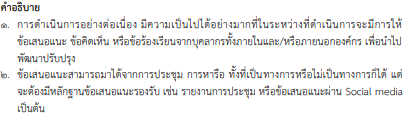 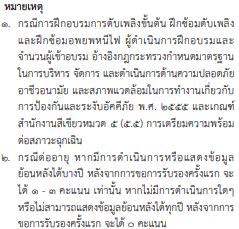 